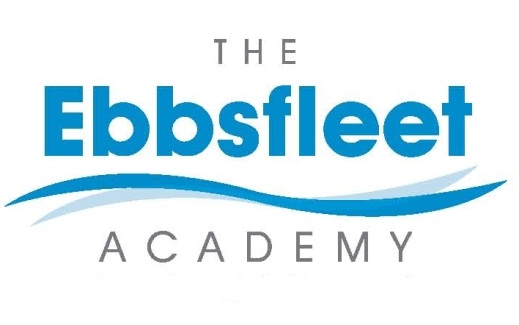 Title:				EA6 Lead (TLR 2:1 - £2,721)Vision: 	To be an outstanding community academy, whose focus is on learning, as well as on personal and social development, and to be ambitious for all regardless of circumstanceSixth FormThrough assemblies and 1:1 discussions, to promote the academy’s Sixth Form to a targeted group of students, building aspiration, excitement and commitment Through an information evening and 1:1 discussions, to promote the academy’s Sixth Form to a targeted group of parents, building aspiration, excitement and commitment  To oversee the transition from Year 11 – 12, and Year 12 - 13To lead the revision and preparation for AS/A2 To lead EA6 tutor time activities, including… 
- Supported study time
- Year 12/13 1-1s and attendance week calls 
- Supporting, tracking and monitoring UCAS progress to Universities 
- Leading Year 12/13 assemblies 
- Ensuring frequent contact with homeTo lead on academic trips to Universities To foster a sense of aspiration amongst studentsTo manage Year 12/13 Head Boy and Head Girl To track, monitor and establish intervention if needed to ensure academic success To lead students in the reflective projectCareersTo coordinate a tutor-led programme of impartial careers advice and guidance for Year 11 and 12 To support tutors in delivering impartial careers advice and guidanceTo quality assure and evaluate the nature and impact of impartial careers advice and guidanceTo ensure that all Year 11 students progress to a suitably aspirational programme of post-16 studyTo build an academy-wide culture of aspiration in relation to post-16 study and careersTo contribute career-related activities to the academy’s Enrichment Programme and Academy Days. To liaise with local businesses and universities to establish a student mentoring programmeTo encourage students to apply for university summer schools and support them in doing so